(6/7/2021 by APA Secretariat)Delegation of: ………………………………Name of ParliamentAsian Parliamentary AssemblyAsian Parliamentary AssemblyAsian Parliamentary Assembly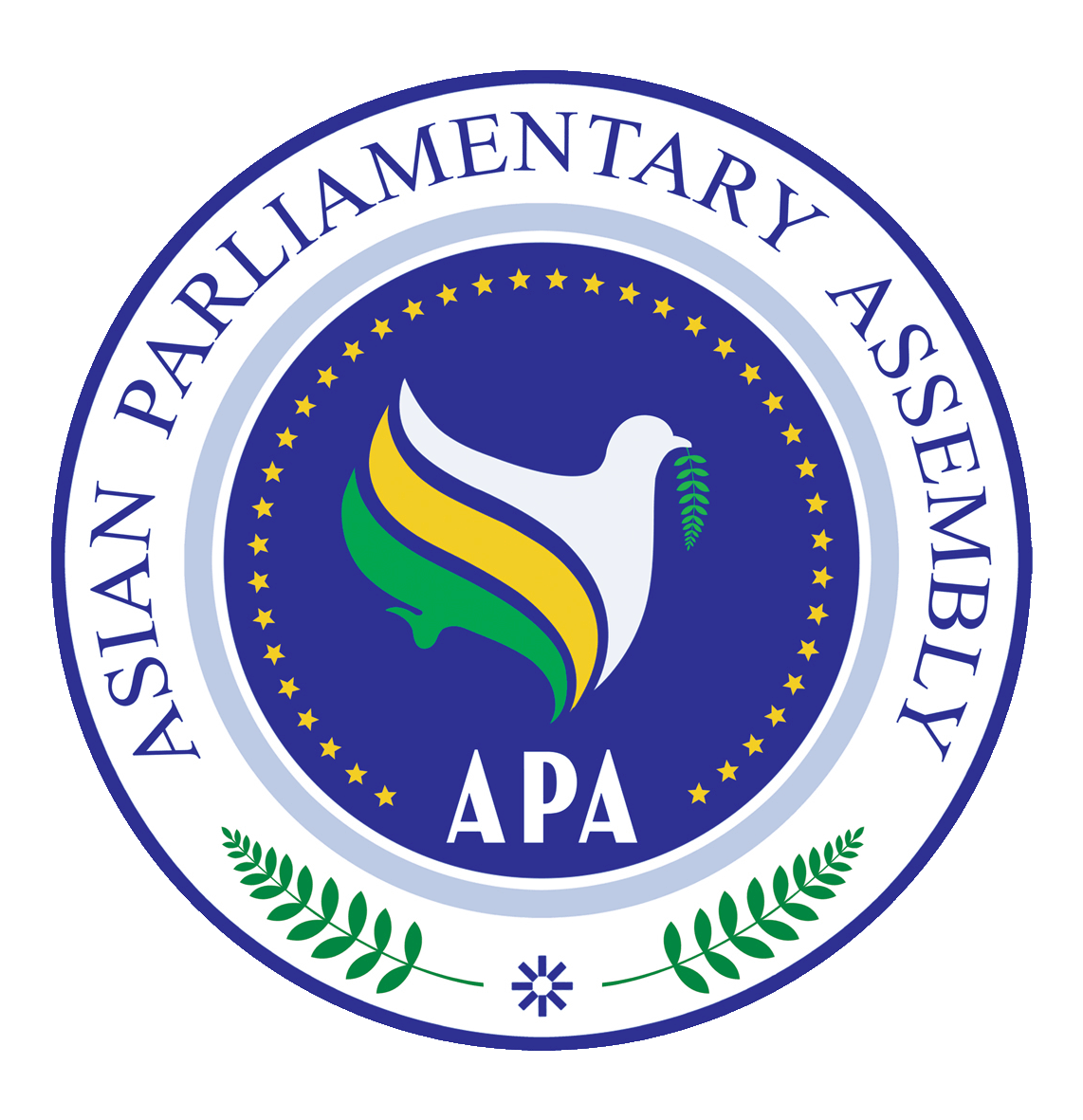 Standing Committee on Social and Cultural Affairs(Virtual Meeting)Tehran- Islamic Republic of Iran14 July 2021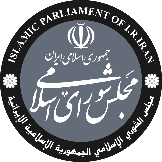 Registration FormRegistration FormRegistration FormNo.First NameLast NamePositionPhotoHost Secretariat:Email:   conf@parliran.ir          Fax   :  +982133440306  Tel     :   +982133440307            CC to APA Secretariat:Email	:secretariat@asianparliament.orgFax	: (+98-21) 33517408Phone     : (+98-21) 33517406-7